Приложение 4Лист самооценкиученика _______________________1. Какова была цель урока? ____________________________________2. Удалось получить результат (решение, ответ)? __________________3. Правильно или с ошибкой? __________________________________4. Самостоятельно или с чьей-то помощью? ______________________5. Какую оценку ты бы себе поставил? ___________________________Измерьте «температуру» вашего настроения на уроке, закрасив деления на   градуснике: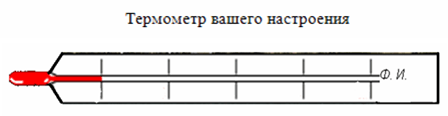 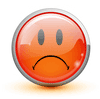 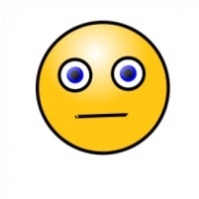 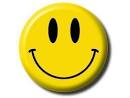 